January 2020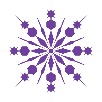 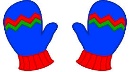 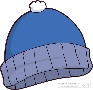 SundayMondayTuesdayWednesdayThursdayFridaySaturday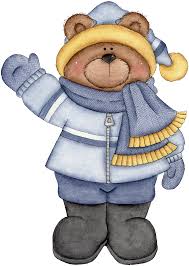 6ToastFruit CupsBurritos7OatmealApples & OrangesPasta & Sauce with Garlic Toast8Rice Krispies & ShreddiesApples & OrangesGrilled Cheese & Caesar Salad9Shreddies & CheeriosApples & OrangesChicken, Rice and Caesar Salad10Yogurt & BlueberriesApples & OrangesHam & Cheese Sandwiches with Carrot Sticks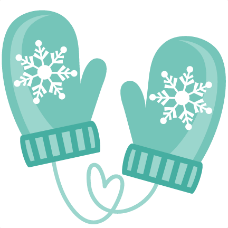 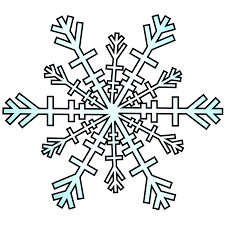 13OatmealApplesauceChicken Noodle Soup & Buns14Cheerios & Rice KrispiesOranges & BananasHomemade Mac & Cheese with Buns15ToastOranges & BananasTurkey & Cheese Sandwiches with Salad16CornmealOranges & BananasChicken Casserole & Salad17Bagels & Cream CheeseOranges & BananasChicken Taco Rice Bowl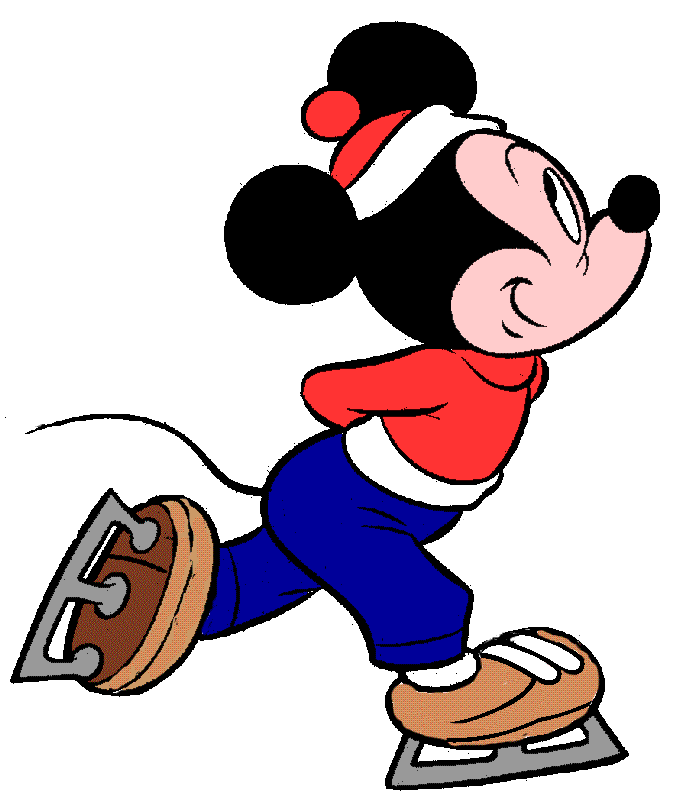 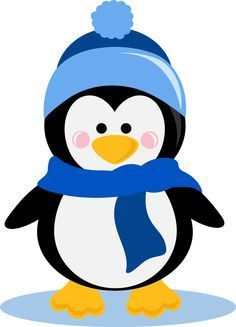 20Rice Krispies & ShreddiesFruit CupsHasbrown Casserole & Buns21OatmealBananas & ApplesPotato Soup & Buns22Shreddies & CheeriosBananas & ApplesHam & Cheese Sandwiches & Soup or Carrots23Hard Boiled Eggs & ToastBananas & ApplesStir-Fry & Rice24 Drum Group To Cache CreekOatmealBananas & ApplesLasagna & Garlic Toast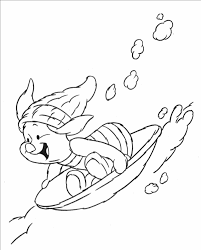 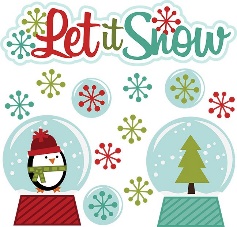 27Cheerios & Rice KrispiesGranola BarsHamburger Soup & Buns28ToastApples & OrangesChicken Quesadillas & Caesar Salad29OatmealApples & OrangesSalmon Sandwiches & Caesar Salad30 Sun PeaksShreddies & CheeriosGranola Bars & FruitSandwiches & Chips31Pro-D DayNo School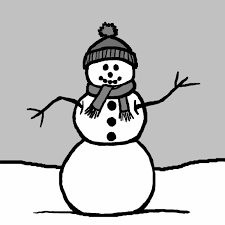 